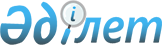 Солтүстік Қазақстан облысы бойынша Тексеру комиссиясының 2018 жылғы 13 наурыздағы № 4 "Солтүстік Қазақстан облысы бойынша тексеру комиссия" мемлекеттік мекемесінің "Б" корпусының мемлекеттік әкімшілік қызметшілерінің қызметін бағалаудың әдістемесін бекіту туралы" қаулысының күші жойылды деп тану туралыСолтүстік Қазақстан облысы бойынша Тексеру комиссиясының 2022 жылғы 18 қазандағы № 14 қаулысы. Қазақстан Республикасының Әділет министрлігінде 2022 жылғы 19 қазанда № 30230 болып тіркелді
      Қазақстан Республикасының "Құқықтық актілер туралы" Заңының 27-бабына сәйкес, Солтүстік Қазақстан облысы бойынша Тексеру комиссиясы ҚАУЛЫ ЕТТІ:
      1. Солтүстік Қазақстан облысы бойынша Тексеру комиссиясының 2018 жылғы 13 наурыздағы №4 "Солтүстік Қазақстан облысы бойынша тексеру комиссия" мемлекеттік мекемесінің "Б" корпусының мемлекеттік әкімшілік қызметшілерінің қызметін бағалаудың әдістемесін бекіту туралы" қаулысының (Нормативтік құқықтық актілерді мемлекеттік тіркеу тізілімінде № 4623 болып тіркелген) күші жойылды деп танылсын.
      2. Осы қаулы оның алғашқы ресми жарияланған күнінен кейін қолданысқа енгізіледі.
					© 2012. Қазақстан Республикасы Әділет министрлігінің «Қазақстан Республикасының Заңнама және құқықтық ақпарат институты» ШЖҚ РМК
				
      Солтүстік Қазақстан облысы бойыншатексеру комиссиясының төрағасы

Т. Каскин
